Form No:PG4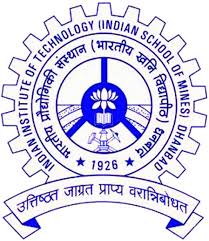 INDIAN INSTITUTE OF TECHNOLOGY (INDIAN SCHOOL OF MINES) DHANBADOFFICE OF THE DEAN (ACADEMIC)APPLICATION FORM FOR PG DIPLOMA(Application Form to be submitted to the DPGC Convener of the respective department)Declaration: I am going to withdraw from the PG Degree Program for obtaining a PG Diploma on my own accord.  Before submitting the application form for the same I have read carefullyall the terms and conditions to be fulfilled and the guidelines as laid down for withdrawing from the PG program with PG Diploma. After going through the prescribed terms and conditions which have to be fulfilled for obtaining the PG Diploma, I do hereby declare that if the PG Diploma is awarded to me then I will not make any demand for allowing me to continue my PG program for obtaining the PG Degree in future. In this regard, I have attached an Undertaking Form duly signed by me, as per the prescribed format of the Institute.Date:_________________                                                                                              _________________________(Signature of Student) Recommendation of the concerned DepartmentFOR OFFICE USE ONLY U N D E R T A K I N GF O R M(To be submitted by the PG students who wish to withdraw from the PG program and apply for the award of PG Diploma)I, Mr./Ms. _________________________________________ (Admission No.______________________, Name of the StudentDate of Admission ____________), a _____________ student of the _____________________Department,M.Tech/M.Sc./M/Sc.Tech/MBA/MBA (BA)Department/Branchdo hereby undertake and solemnly declare that I am not interested to continue the program and I wish towithdraw from the said program with a PG Diploma at the end of  _______________________ semester of Monsoon/Winter/Summerthe Academic year___________________.Since I am making  a request for withdrawing from PG program with a PG Diploma, I do also hereby declare that Iwill not have any right to make a demand in future to allow me to continue again in the same PG program for obtaining the PG Degree, in case my request to leave with a PG Diploma is accepted by the Institute.I am giving my affirmation that I will fulfil all the terms and conditions as well as guidelines for permanently withdrawing from the PG program with a PG Diploma. I alsounderstand and accept that the PG Diploma will be awarded only at the time of Convocation.I accept that any kind of violation of the rules and regulations of this Institute or the terms, conditions and guidelines, then the Institute will have the right to withdraw my PG Diploma without any prior notice.Date: ________________(Signature of the Student)Academic SessionAcademic SessionAcademic SessionMonsoon / WinterMonsoon / WinterMonsoon / WinterMonsoon / WinterAcademic YearAcademic Year20___- 20___20___- 20___1.Name of Student:(Block letters)2.Admission No.DepartmentDepartment3.ProgramBranchBranch4.Institute Email IDContact NumberContact Number5.Academic Record(Current Grade Sheet to be attached)Academic Record(Current Grade Sheet to be attached)Academic Record(Current Grade Sheet to be attached)Academic Record(Current Grade Sheet to be attached)Academic Record(Current Grade Sheet to be attached)Academic Record(Current Grade Sheet to be attached)Academic Record(Current Grade Sheet to be attached)Academic Record(Current Grade Sheet to be attached)Academic Record(Current Grade Sheet to be attached)Academic Record(Current Grade Sheet to be attached)5.SemesterSGPASGPASemesterSemesterSGPASGPASemesterSemesterSGPA5.1st2nd2nd3rd3rd5.4th5th5th6th6th5.CGPAAll prescribed courses of 1st year cleared in Single Attempt:  All prescribed courses of 1st year cleared in Single Attempt:  All prescribed courses of 1st year cleared in Single Attempt:  All prescribed courses of 1st year cleared in Single Attempt:  All prescribed courses of 1st year cleared in Single Attempt:  All prescribed courses of 1st year cleared in Single Attempt:  All prescribed courses of 1st year cleared in Single Attempt:  All prescribed courses of 1st year cleared in Single Attempt:  5.CGPA                     YES/NO                     YES/NO                     YES/NO                     YES/NO                     YES/NO                     YES/NO                     YES/NO                     YES/NO6.Reason for withdrawal from PG Program(Pl. attach supporting documents, if any) Reason for withdrawal from PG Program(Pl. attach supporting documents, if any) Reason for withdrawal from PG Program(Pl. attach supporting documents, if any) Reason for withdrawal from PG Program(Pl. attach supporting documents, if any) Recommended by  the Convener, DPGC  in consultation with the Head of the Department: Date: ________________           (Signature of Convener, DPGC)VERIFICATION: All the eligibility criteria for getting PG Diploma degree have been fulfilled by the student: YES           NORemarks, if any:____________________________________________________________________________Date:___________(Signature of Dealing Assistant)VERIFICATION: All the eligibility criteria for getting PG Diploma degree have been fulfilled by the student: YES           NORemarks, if any:____________________________________________________________________________Date:___________(Signature of Dealing Assistant)FORWARED BY ASSOCIATE DEAN (ACADEMIC – PG):Date: _________Signature of AD (Academic – PG)RECOMMENDED BY DEAN (ACADEMIC):Date: _________      Signature of Dean (Academic)2APPROVAL OF THE CHAIRMAN SENATESignature of the Chairman, SenateDate: _________      2APPROVAL OF THE CHAIRMAN SENATESignature of the Chairman, SenateDate: _________      